„SOUTH ISTRIA - PET FRIENDLY“ – UPITNIK „SOUTH ISTRIA - PET FRIENDLY“ – UPITNIK „SOUTH ISTRIA - PET FRIENDLY“ – UPITNIK 1.IME I PREZIME  /   NAZIV OBJEKTA2.MJESTO3.ADRESA4.TELEFON5.E  MAIL6.WEB7.SMJEŠTAJNE JEDINICE KOJE ŽELITE UKLJUČITI U PET FRIENDLY PROJEKT SOBA U DOMAĆINSTVUBroj soba:Broj kreveta:APARTMAN U DOMAĆINSTVUBroj apartmana:Broj kreveta:STUDIO APARTMAN U DOMAĆINSTVUBroj studio apartmana:Broj kreveta:KUĆA ZA ODMOR U DOMAĆINSTVUBroj kuća:Broj kreveta:KAMP U DOMAĆINSTVUBroj smještajnih jedinica:Broj kamp mjesta:Broj kamp parcela:8.KOJA VRSTA KUĆNOG LJUBIMCA9.DODATNI SADRŽAJ PRILAGOĐEN ZA BORAVAK  KUĆNIH  LJUBIMCA 10.TROŠAK PRIHVATA  KUĆNOG   LJUBIMCA  DA  / NE11.DATUM / POTPIS: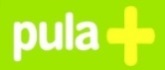 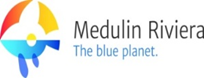 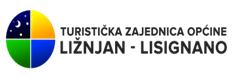 